Акварелька1 год обученияТема: «Творческая мастерская». Скульптура. Лепка листьев.Практическая работа: Лепка листьев.Материалы и оборудование: пластилин, стеки, зубочистки, дощечка, фартук и нарукавники. Познакомимся с понятиями «скульптура», «круглая скульптура», «рельеф». Скульптура – это вид изобразительного искусства, для которого характерна объёмная форма. Скульптуру лепят из глины, пластилина, вырезают из дерева, отливают из бронзы, высекают из мрамора. Различают  два вида скульптуры:круглая скульптура – это скульптурное изображение, которое видимо и обозримо со всех сторон;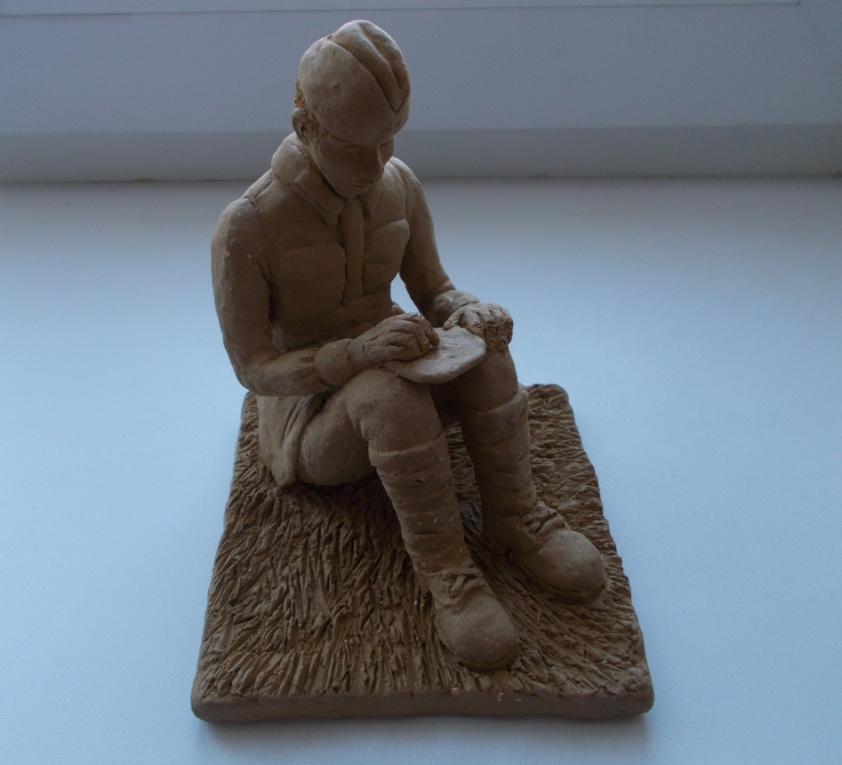 рельеф – это скульптурное изображение, выступающее над фоном (плоскостью).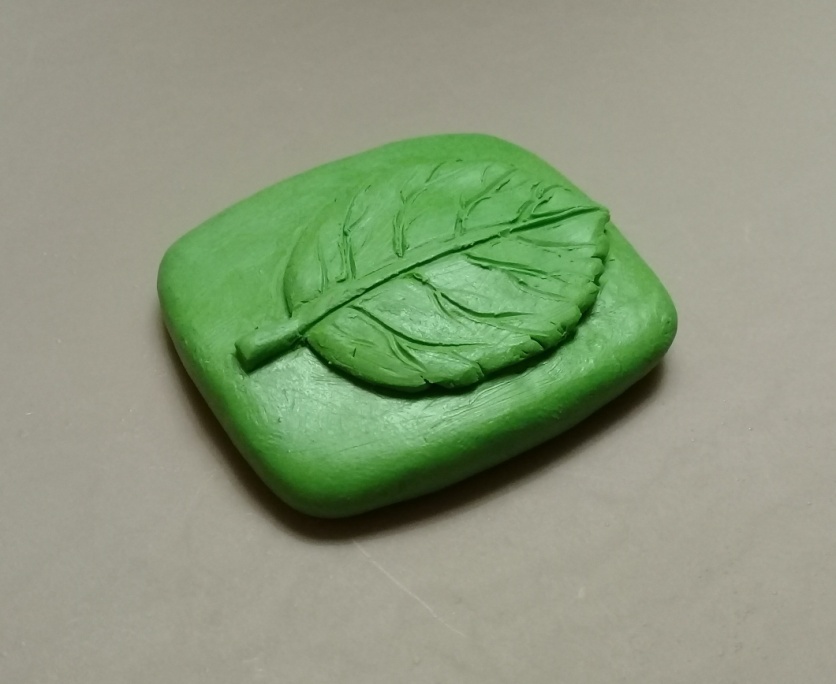 Вот такой листочек вам нужно выполнить.Для этого необходимо:Подготовить пластилин к работе (размять).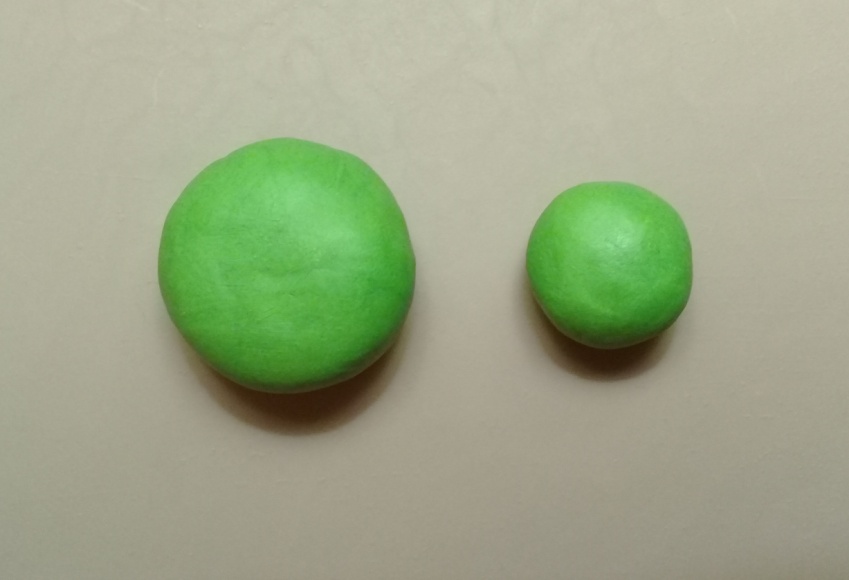 Подготовить плоскость.  Выполнить плинт (фон) из пластилина в виде плитки в форме квадрата или прямоугольника толщиной примерно 5 мм.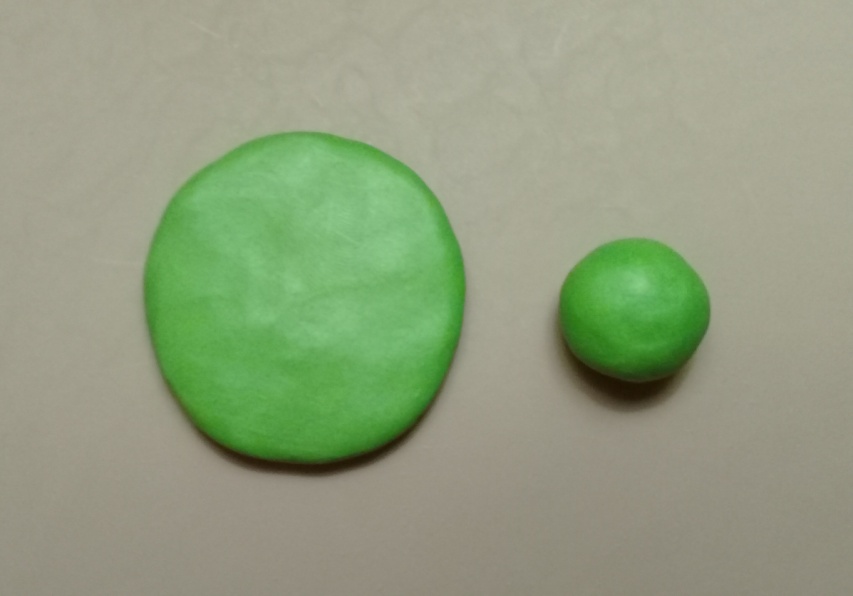 Выровнять  поверхность и обрезать лишнее по размерам (при этом работа находится горизонтально). 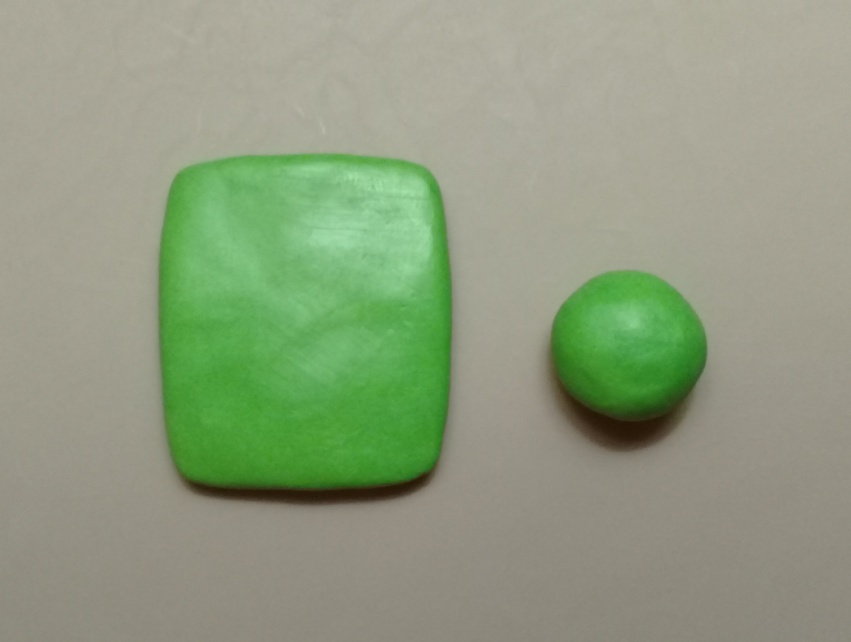 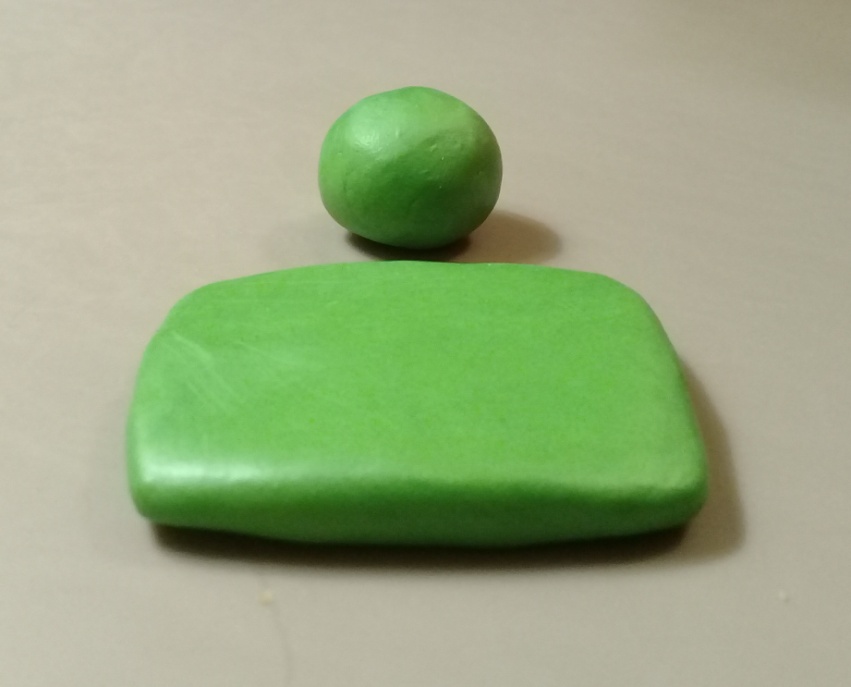 Прорисовать форму листочка. Нанести на фон рисунок стекой, зубочисткой.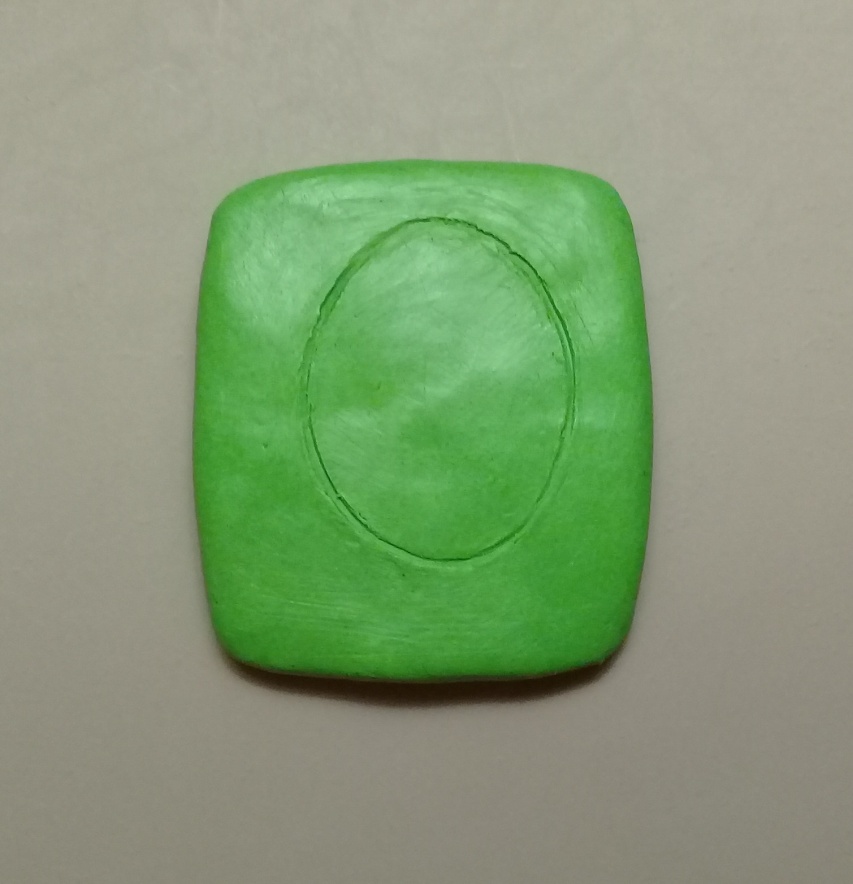 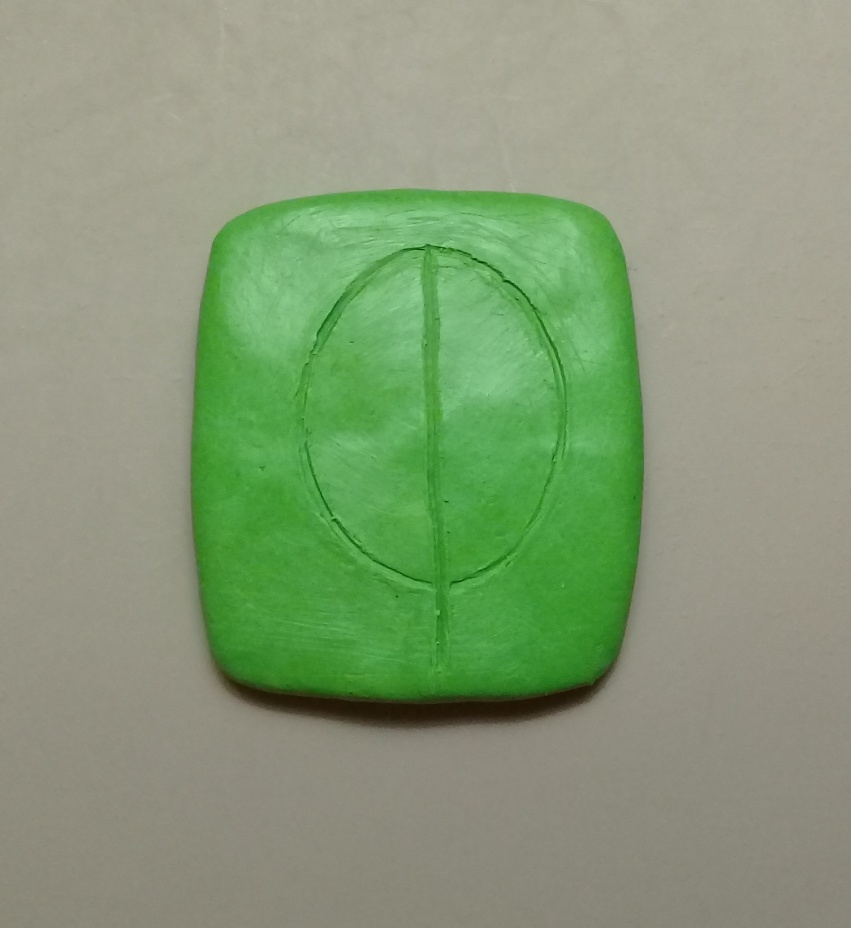 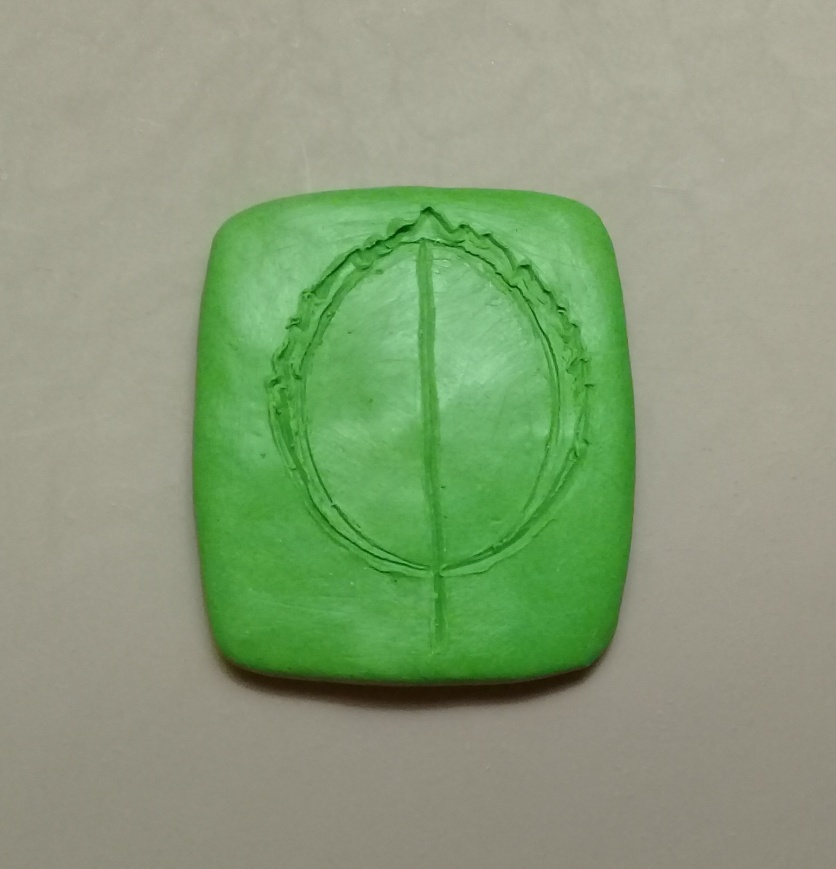 Проложить по рисунку пластилином контур и внутреннюю часть листочка.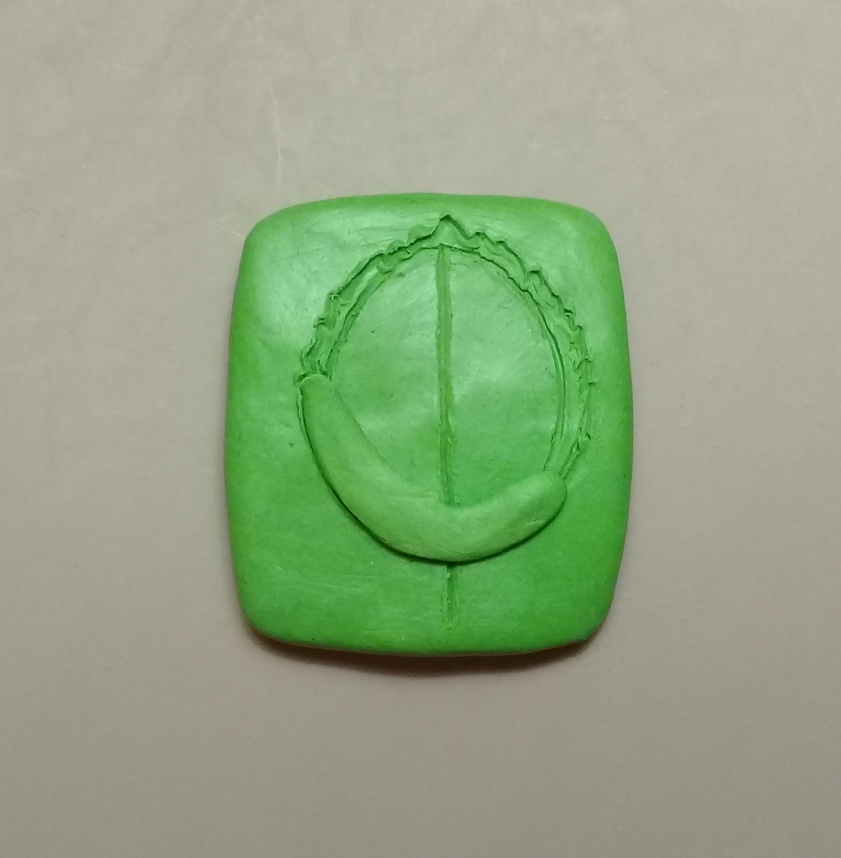 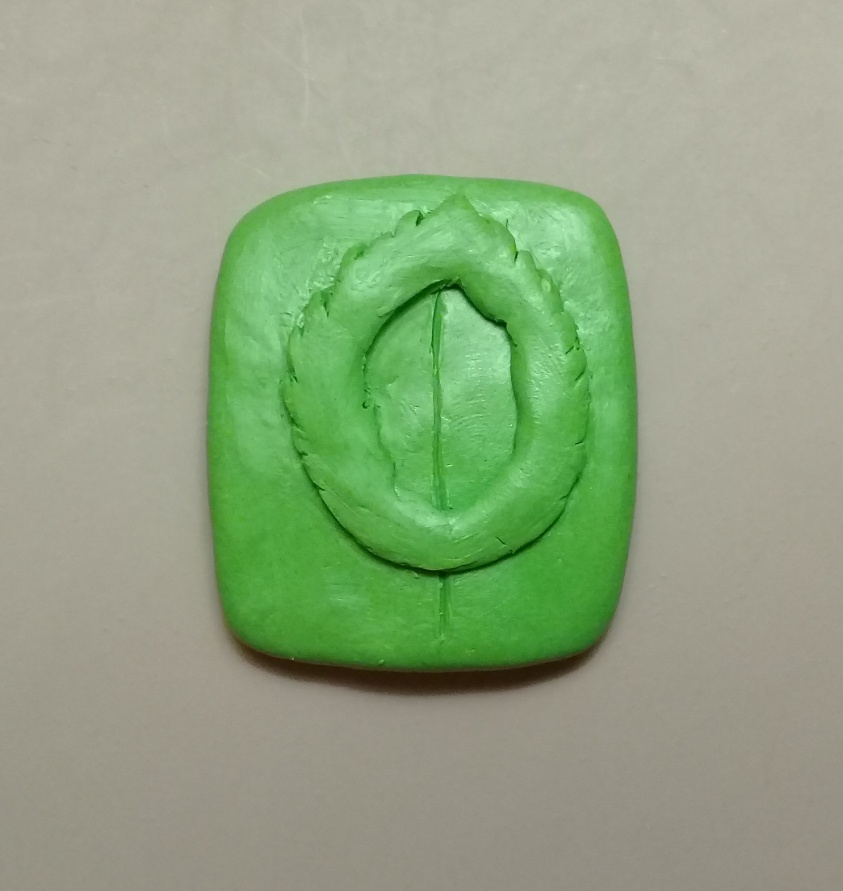 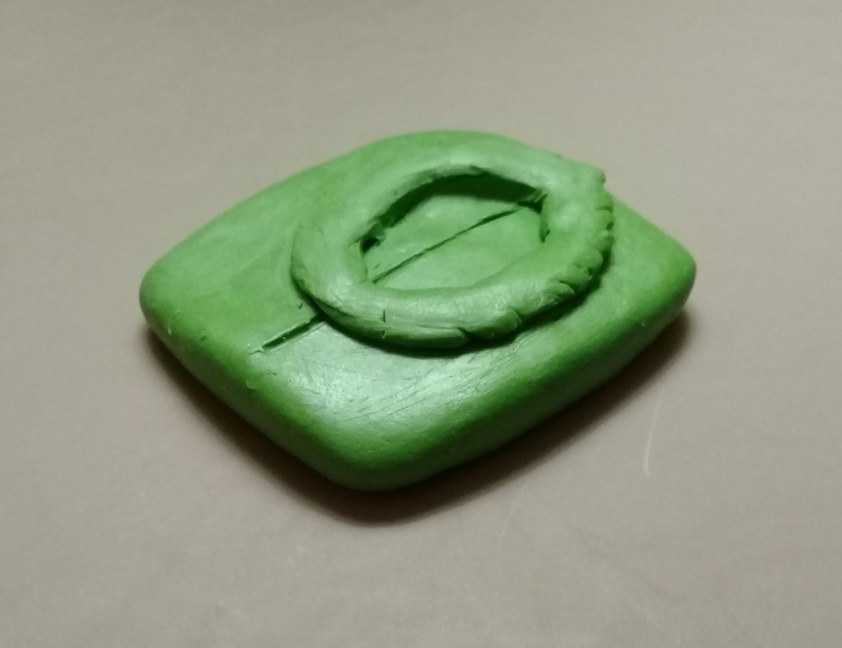 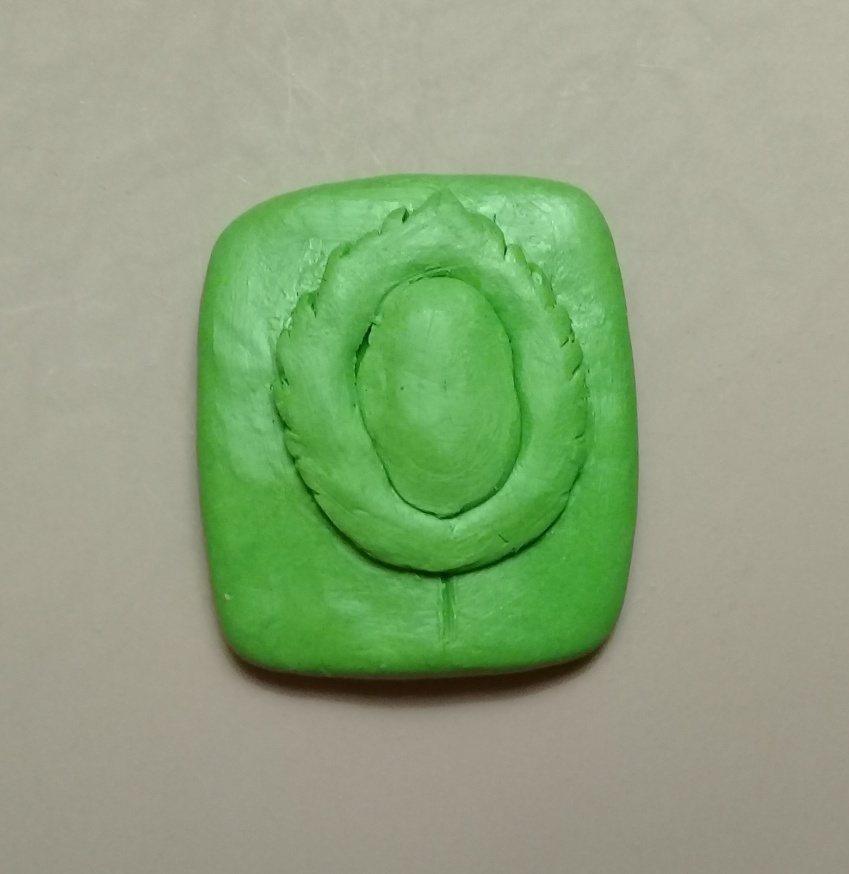 Разгладить стекой, пальчиками листочек.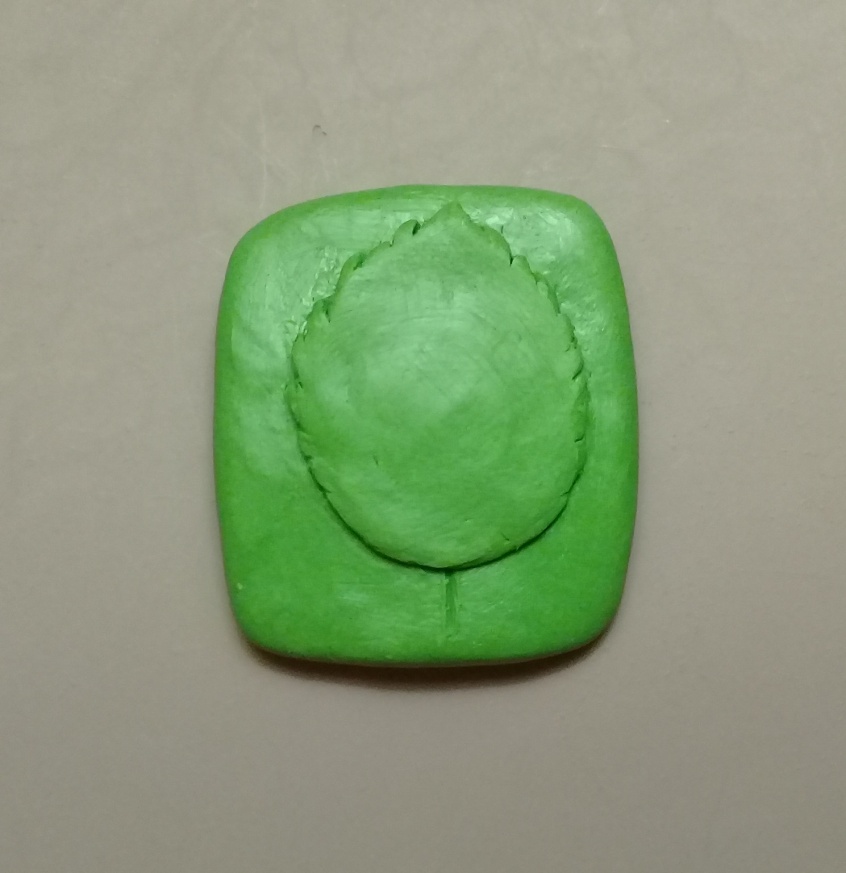 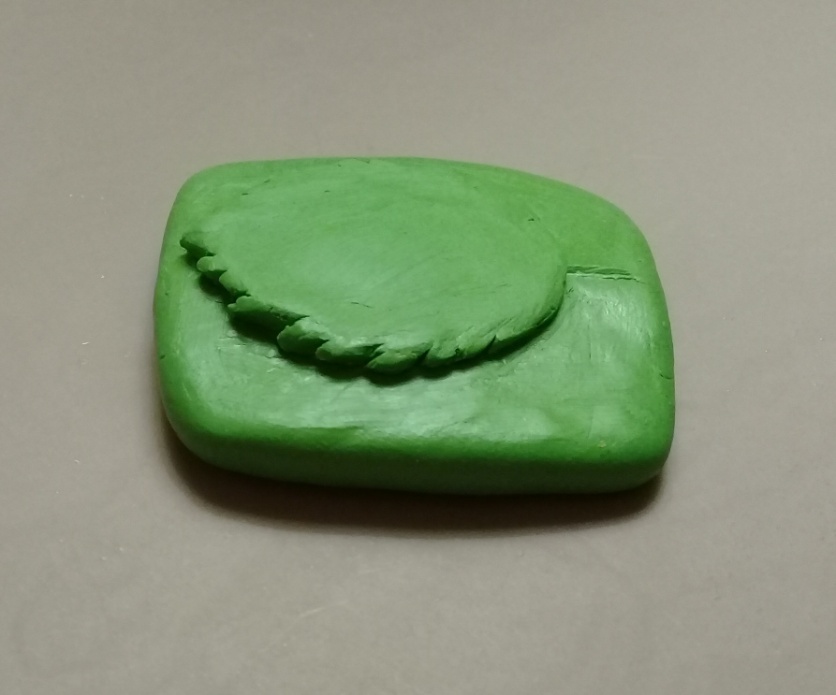 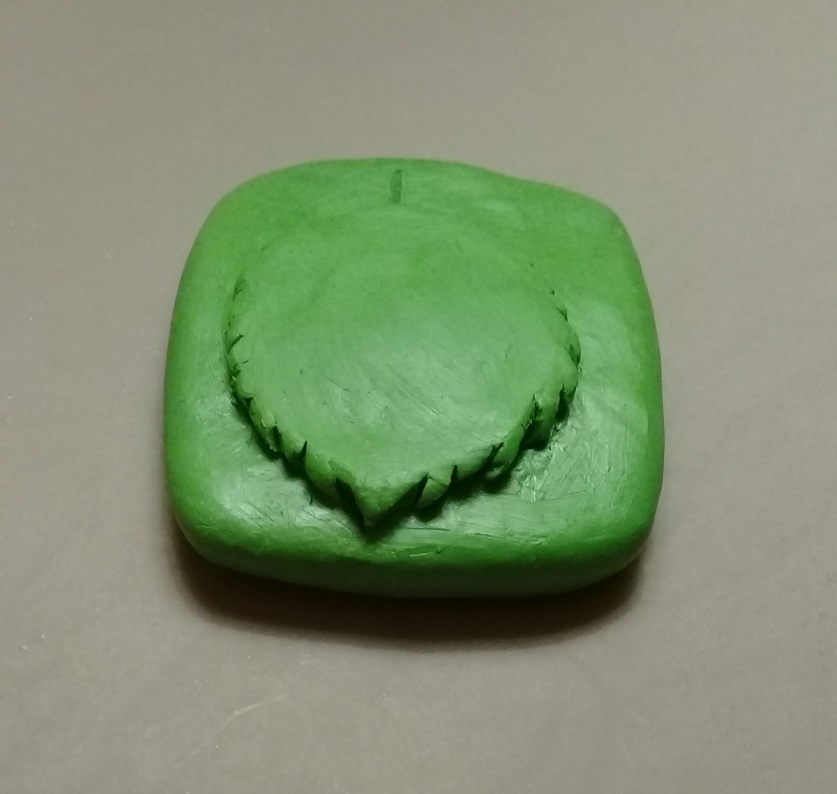 Проложить пластилином черенок, наметить стекой, зубочисткой жилки.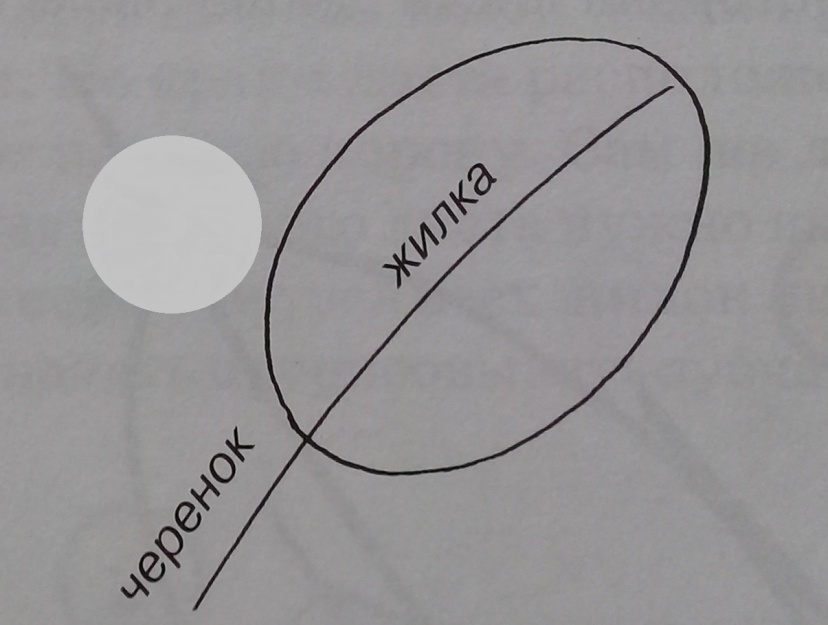 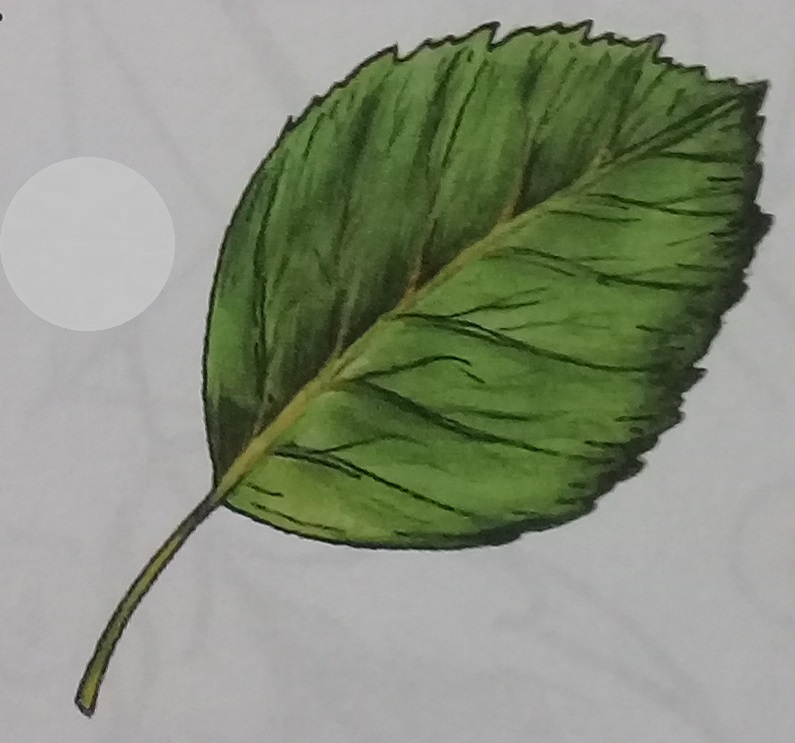 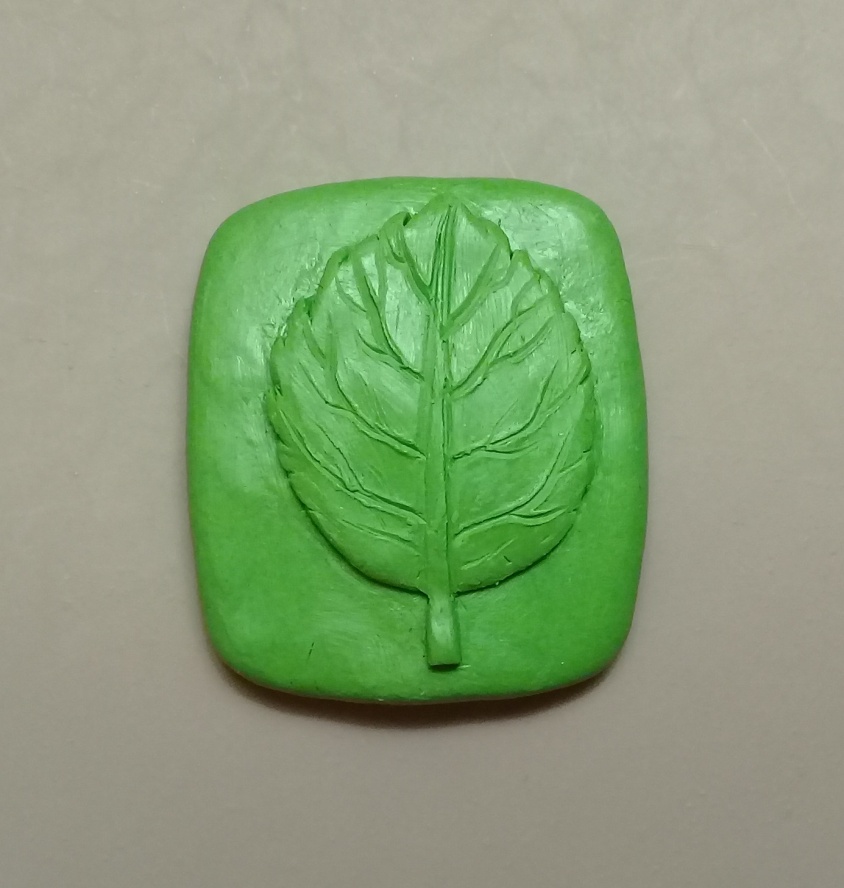 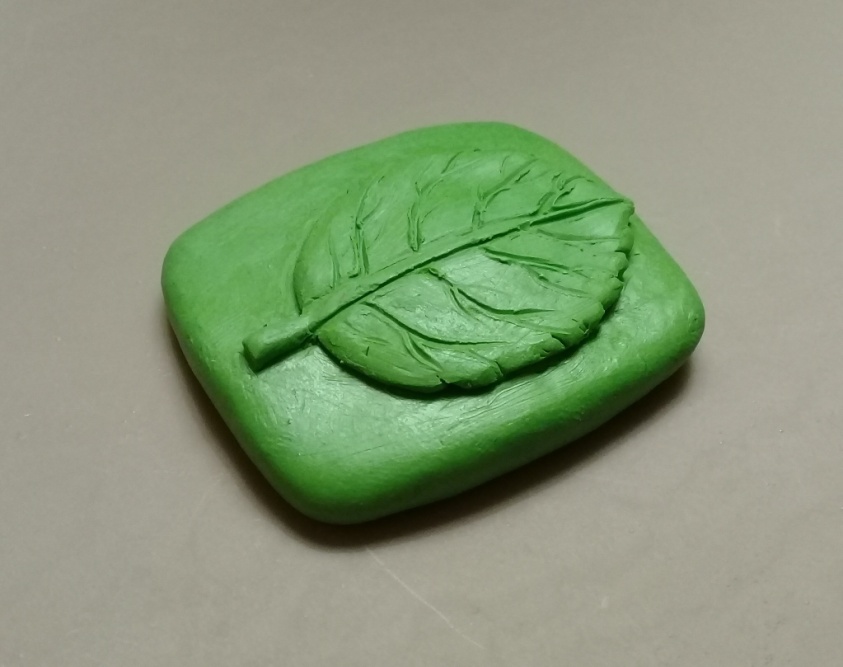 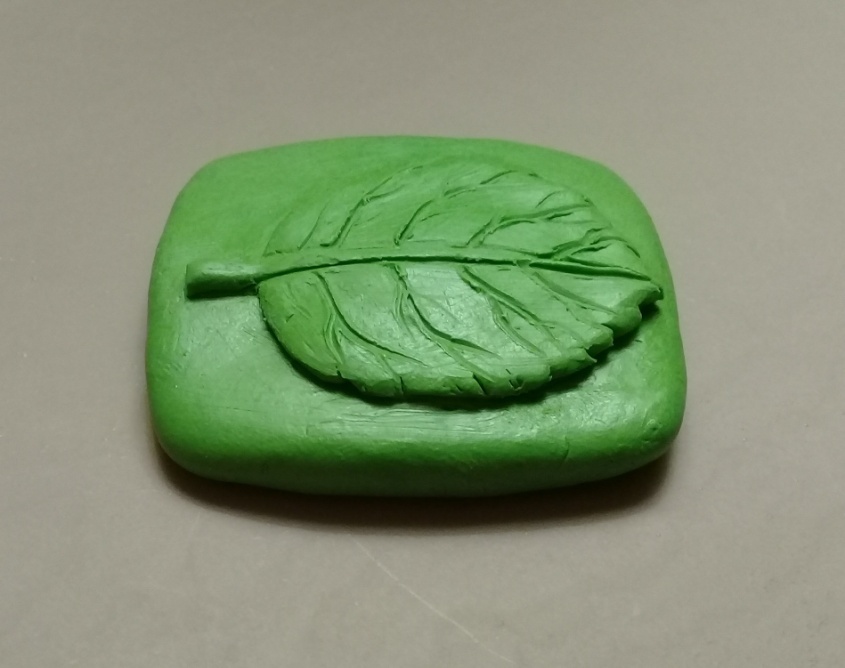 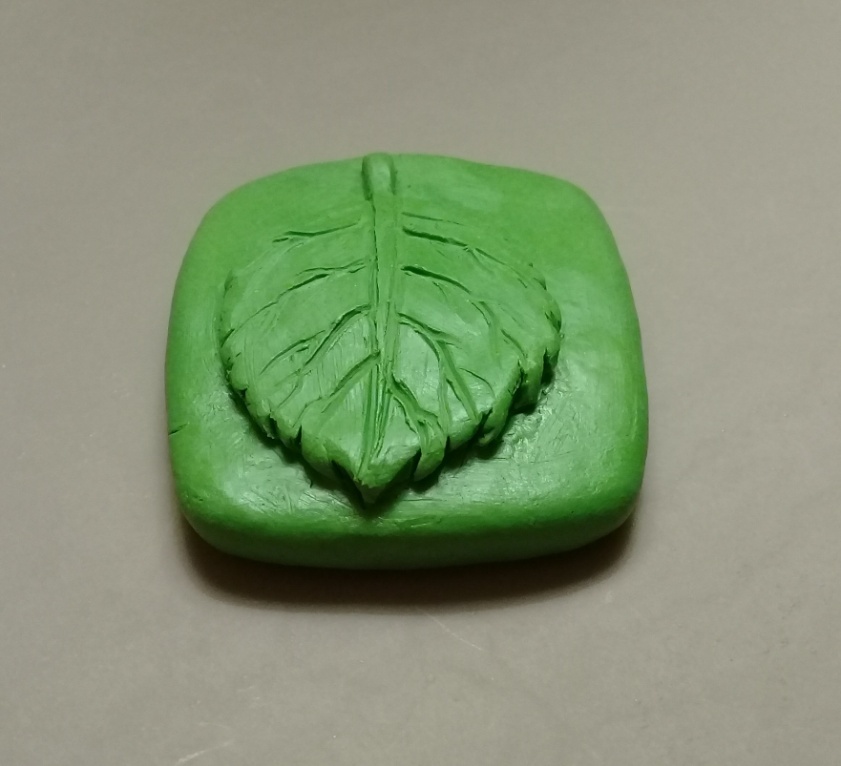 Соблюдать технику безопасности при работе со стеками, зубочистками.